Kimmel Corporation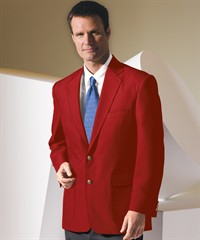 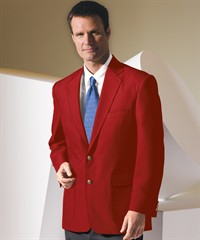 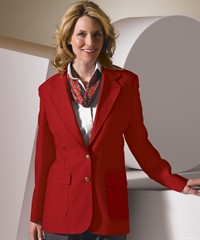 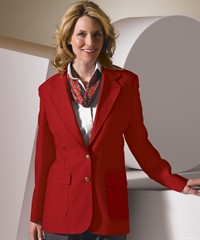 225 N. Sandusky AveUpper Sandusky, Ohio 43351419-294-1959sarah.schutt@kimmeluniform.com(Allow 2 weeks for delivery)